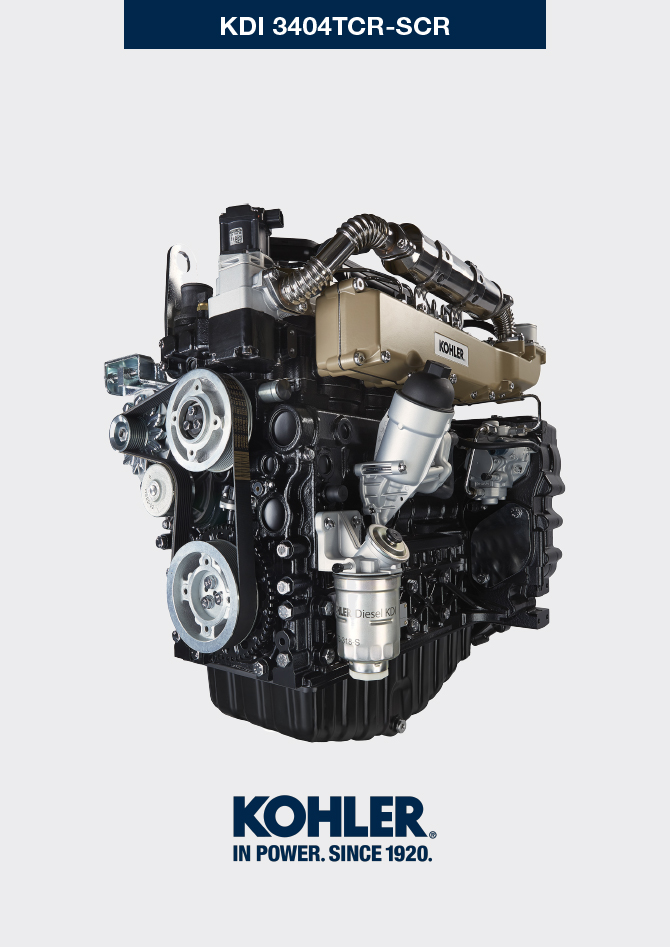 Registrazione modifiche al documentoQualsiasi modifica di questo documento deve essere registrata dall`ente compilatore, con la compilazione della tabella.Istruzioni originaliKOHLER si riserva il diritto di modificare in qualunque momento i dati contenuti in questa pubblicazione.
null
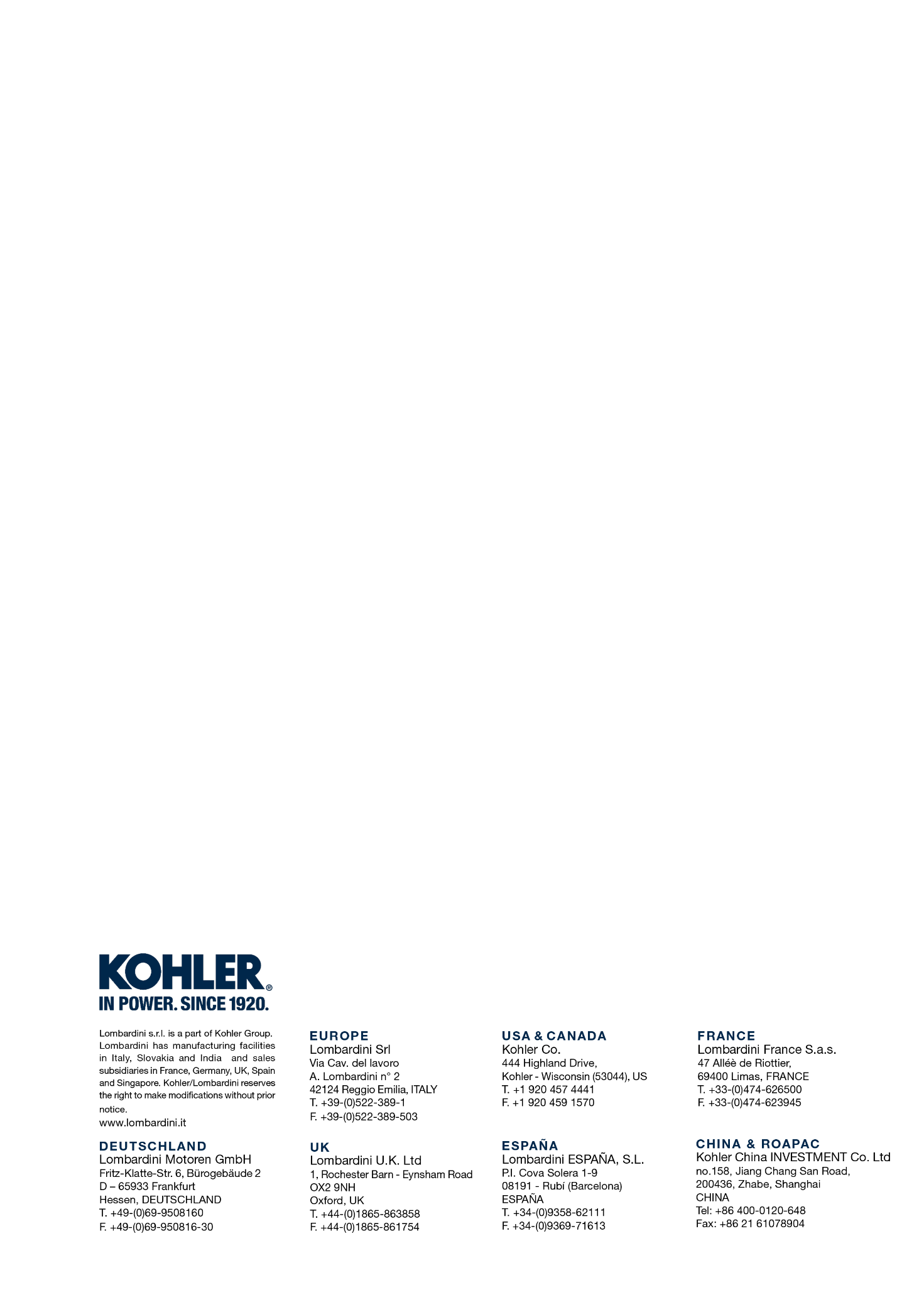 Informazioni sulle regolazioni e controlliManuale officina KDI-TCP 3404E5 (Rev. 01.1)Rilasciato daCodiceRevisioneData di emissioneData revisioneRedatto daVistomanoff